Задание № 105. Транспорт (знакомство)1. Раскрасить картинки.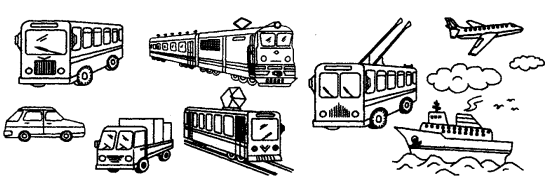 2. Рассмотри картинки, скажи, что на них нарисовано.3. Назови все это одним словом.4. Ответь:- Для чего нужен транспорт? (Транспорт нужен, чтобы перевозить людей (грузы, людей и грузы.)5. Покажи и скажи:- Где автобус, где автобусы? (Вот автобус, вот автобусы.)- Где троллейбус, где троллейбусы?- Где самолет, где самолеты?- Где машина, где машины?- Где пароход, где пароходы?- Где грузовик, где грузовики?- Где трамвай, где трамваи?- Где поезд, где поезда?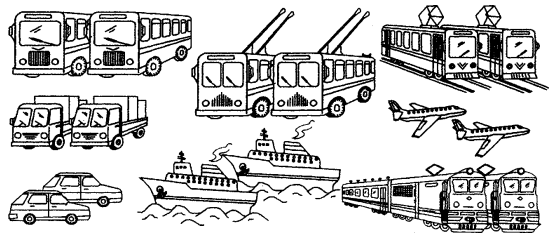 6. Назови виды транспорта во множественном числе:Задание № 106. Транспорт. Предлоги «ПО», «К», «ОТ», «ОКОЛО», «НА», «В» с глаголами1. Рассмотри картинки.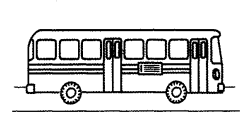 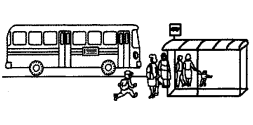 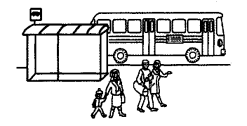 2. Ответь:- Где едет автобус (грузовик, поезд)? (Автобус едет по дороге. Поезд едет по рельсам. И т.д.)- Куда подъехал автобус (грузовик, поезд)? (Автобус подъехал к остановке. Грузовик подъехал к гаражу. Поезд подъехал к станции. И т.д.)- Где остановился автобус?- Откуда отъехал автобус (грузовик, поезд)?
(Автобус отъехал от остановки. Грузовик отъехал от гаража. Поезд отъехал от станции.)- Где плывет корабль? (Корабль плывет по морю.)- Куда подплыл корабль? (Корабль подплыл к берегу.)- Откуда отплыл корабль? (Корабль отплыл от берега.)- Где летит самолет? (Самолет летит в небе.)- Откуда взлетел самолет? (Самолет взлетел с земли.)- Куда опустился самолет? (Самолет опустился на землю.)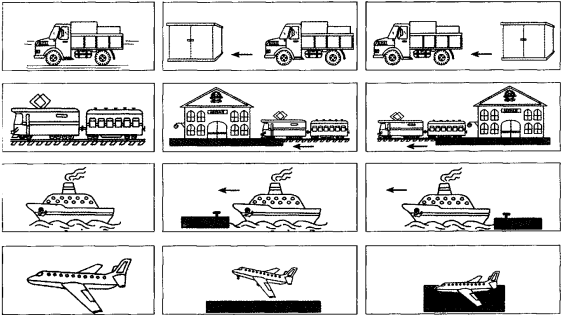 Задание № 107. Профессии1. Запомни! Логопед, воспитатель, повар, врач, шофер - это профессии.2. Покажи и скажи: - Кто это?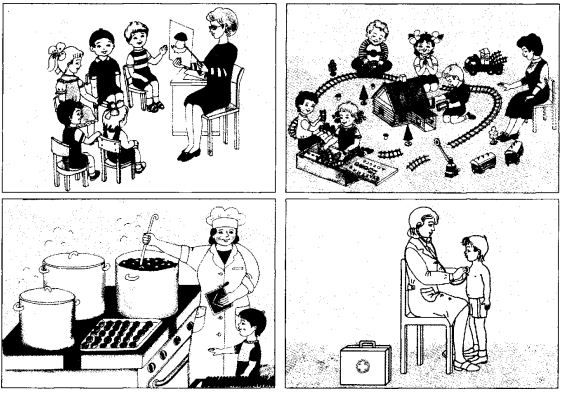 3. Скажи:- Что делает логопед (врач, воспитатель, повар, шофер)?4. Подбери необходимые для работы предметы логопеду, врачу, воспитателю, шоферу, повару.
Покажи и расскажи, кому и зачем нужны эти предметы для работы?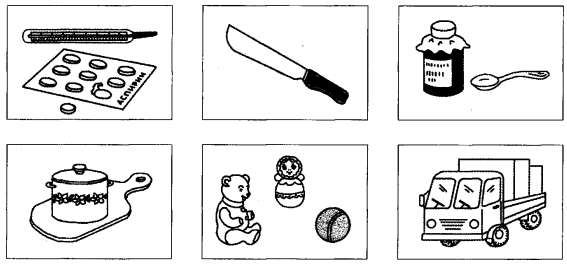 Единственное числоМножественное числоЕдинственное числоМножественное числоАвтобус ГрузовикТрамвай ПароходТроллейбус СамолетМашина Поезд